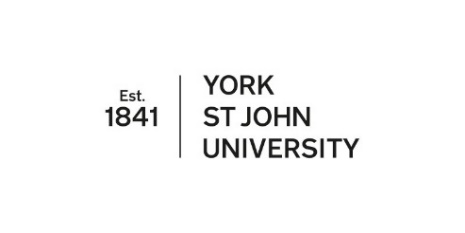 Examiners should complete the preliminary report and submit it to Registry one week in advance of the examination date. Registry will distribute all the completed preliminary reports to the examiners.The examiners are asked to discuss the contents of each report before the oral examination. This discussion will enable the examiners to plan the structure of the oral examination and ensure that all relevant issues are addressed appropriately.The report should not include any recommendations about the outcome of the examination, but should contain preliminary thoughts covering the areas indicated.This preliminary report will be released to the candidate if requested. Candidates receiving an adverse academic decision will be advised that the preliminary reports are available on request.Research Degree Examination – Preliminary Report (first submission)To be completed and submitted to research@yorksj.ac.uk before the oral examination Candidate name:Submission for the degree of:Please complete sections (1) to (6) in all casesSection (7) to be completed where appropriateSection (8) to be completed by the Internal Examiner only Overall structure and presentation of the submission:Content of submission:Originality:Publishable quality:Independent critical ability of the candidate:Suggested areas for discussion in the oral examination:Issues for clarification, e.g. where work has involved a team of research workers, or where there are unusual aspects of the work (optional question):To be completed by the Internal Examiner ONLYOutcome of review for potential plagiarism in the thesis:Examiner name:Examiner signature:Date: